베트남E-VISA 신청 기재사항파일 이메일 발송 (visabankno1@visabank.kr) 1,집주소:2,베트남출국일/귀국일 (출국지정일 후, 출국은 가능)베트남출국일:도착 공항명:베트남귀국일:출국 공항명:3,베트남 체류주소&호텔명:4,비자신청인 휴대폰번호:5,최근1년내, 베트남 입국, 출국기록,없을시NO: (여권입출국 도장확인후 기재) 예) 2023년5월3일~5월20일:6, 상용전자비자 신청시 기재/ 현지회사명:현지회사 주소: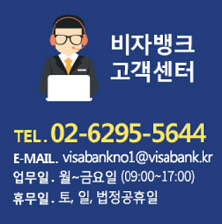 